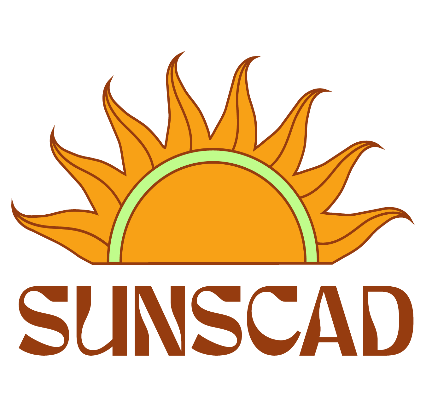 Working Meeting Minutes                                                              	Date: Jan 9, 2023Present:  Chris, Tara, Owen, Mohammed, Alexandra, PrabnoorRegrets: Absent: Chair: OwenSecretary: Tara left at 10:45, Alexandra took notes after that.Class VisitsOwen will do class visits and another member depending on the scheduleLonely Storytellers Member IssuesDiscussion occurred regarding SUNSCAD Discrimination and harassment in our bylaws and knowing our procedure, getting a meeting with a third party, and investigating how we can move forward to make sure everyone is treated fairlyAlexandra spoke about a event regarding someone getting kicked off the NSCAD Discord in the pastOwen will set up a meeting with Jude Gerrard, Emma, and Chris if availablePocket Guide to PronounsDiscussion on maybe supportingOwen will look into the details and the costsAlexandra thinks that we should also look into having a book signing. Owen will look into inviting them for a guest lectureChris suggests looking into an update on the anti-oppression training that the faculty currently getOwen clarified that FUNSCAD was still blocking mandatory anti-oppression trainingThere has been push back from certain instructorsTravel and International BursaryChris will look into the NSCAD bursaries associated with travel and international bursariesOffice hoursPlease send in your new office hours to TaraAlexandra can do office hours on NSCAD Teams link every Monday 12-1:30BOG Code of ConductOwen updates everyone on current Code of Conduct and the history of SUNSCAD trying to change that code. Owen has currently not signed it and isn’t planning on signing it until pressured.Owen is thinking of asking CFS for help with finding an attorney to discuss this matterOwen will give Chris all the relevant information so we can discuss this furtherTara left the meeeting